Baseball Playoff Shirts 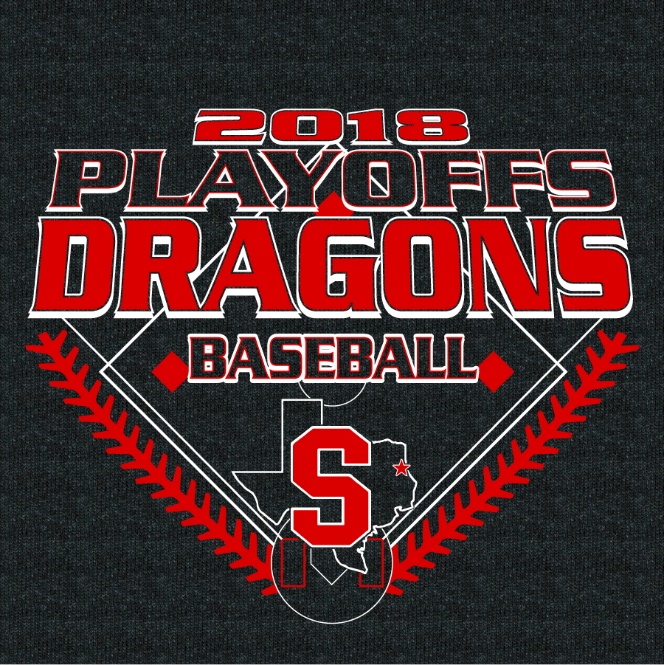 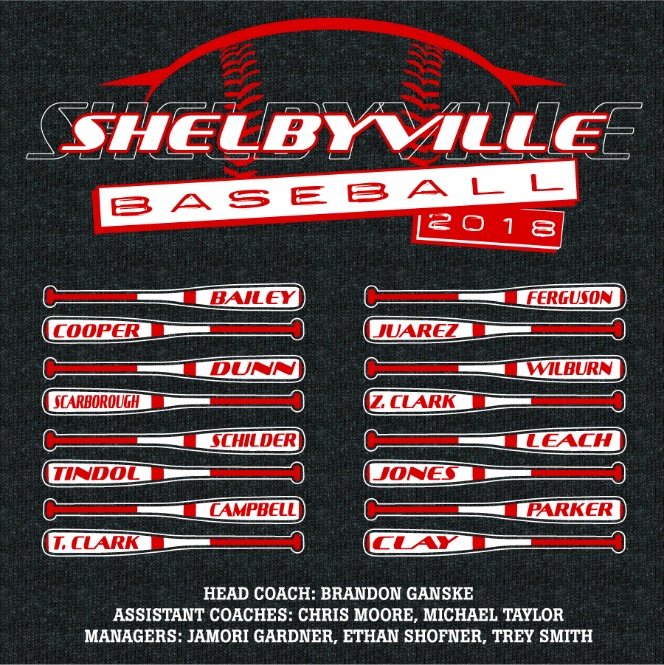 The Shirts will be Dark Grey Short Sleeves The Price is $20I must have orders by Friday, April 27th    Child’s Name________________________________________  Grade: _________        Teacher: ________________________Total number of shirts _________  Total amount owed ____________SizeQuantityTotal Cost